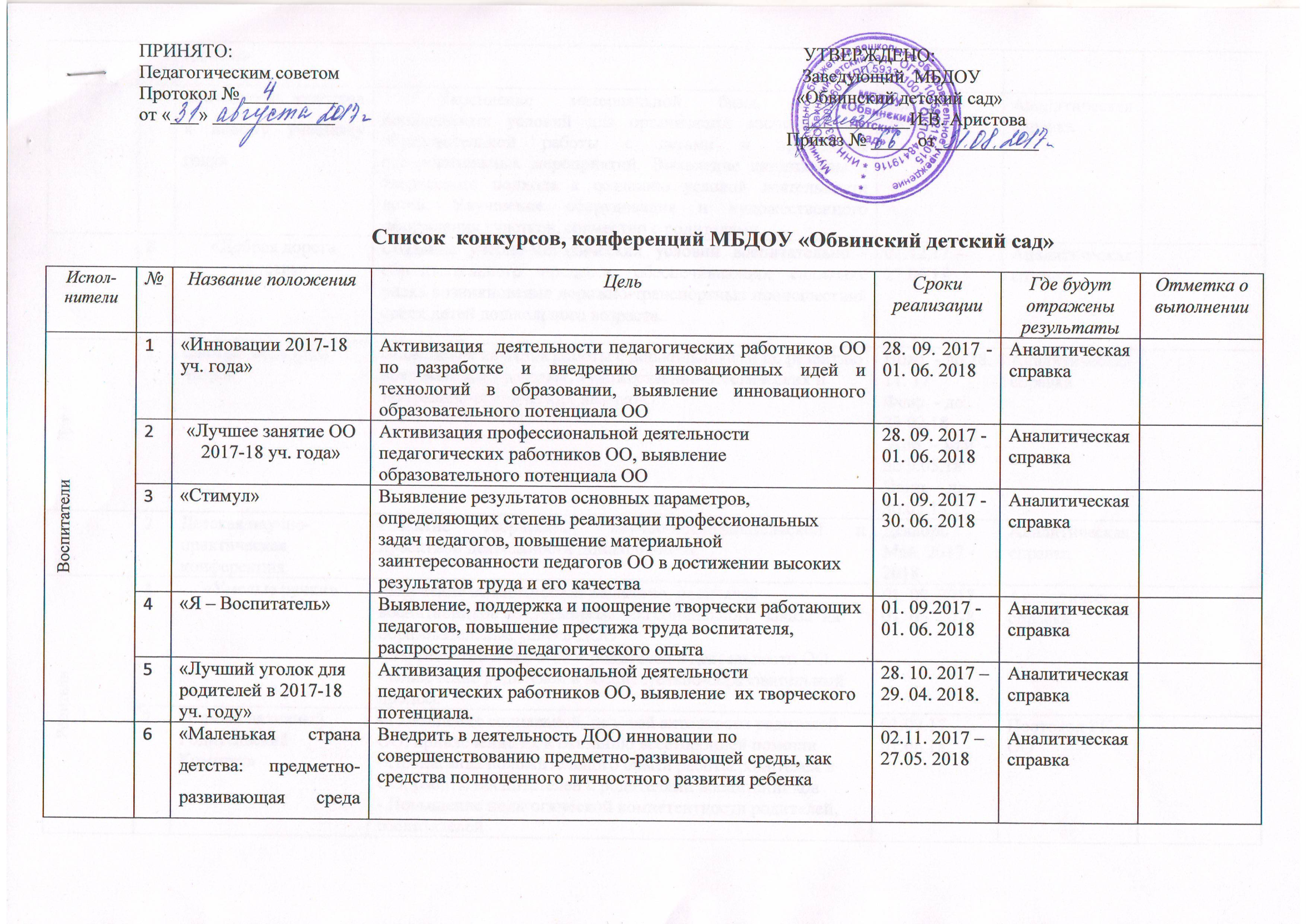 План – графикКонтроля воспитательно-образовательного процесса в МБДОУ «Обвинский детский сад»На 2017-2018 учебный годТематический контроль (к семинару  «Профилактика вирусныйх заболеваний в ДОУ . (октябрь) )Тема:  «Организация работы по профилактике  и   здоровьесбережению с учетом ФГОС ДО». Цель: Выяснить состояние  профилактической и оздоровительной работы для детей в ДОУ Тематический контроль (к семинару  «Профилактика вирусныйх заболеваний в ДОУ . (октябрь) )Тема:  «Организация работы по профилактике  и   здоровьесбережению с учетом ФГОС ДО». Цель: Выяснить состояние  профилактической и оздоровительной работы для детей в ДОУ Тематический контроль (к семинару  «Профилактика вирусныйх заболеваний в ДОУ . (октябрь) )Тема:  «Организация работы по профилактике  и   здоровьесбережению с учетом ФГОС ДО». Цель: Выяснить состояние  профилактической и оздоровительной работы для детей в ДОУ Тематический контроль (к семинару  «Профилактика вирусныйх заболеваний в ДОУ . (октябрь) )Тема:  «Организация работы по профилактике  и   здоровьесбережению с учетом ФГОС ДО». Цель: Выяснить состояние  профилактической и оздоровительной работы для детей в ДОУ Тематический контроль (к семинару  «Профилактика вирусныйх заболеваний в ДОУ . (октябрь) )Тема:  «Организация работы по профилактике  и   здоровьесбережению с учетом ФГОС ДО». Цель: Выяснить состояние  профилактической и оздоровительной работы для детей в ДОУ СодержаниеЦелевая группаСроки Ответственный Где отраженоДиагностика заболеваемости детей Все группы5.10.17г.Мед.работникАналитическая справкаУтренний фильтр в группах .Все группыЕжедневно Мед.работник, старший воспитательАналитическая справка «Организация работы по профилактике ОРВИ  и оздоровлению детей »Все группы1.10.17г.- 15.10.17г.Карта контроля организации закаливания.Карта контроля организации, проведения и эффективности утренней гимнастики и гимнастики пробуждения.Карта контроля организации  досугов и развлечений на физкультуре.Организация тематических выставок на тему профилактики ОРВИ Все группыфевральВоспитатели Аналитическая справкаЗимняя спартакиадаСтаршая группаЯнварьЛеханова Н.И.Протокол по итогам спартакидыОткрытое занятие в средней группе по физическому развитию.ВоспитателиЯнварь Наумова Е.В.Анализ открытых мероприятийСеминар - практикум с медицинским работником ДОУ «Профилактичеческие мероприятия в детском саду»Воспитатели 15.10.17г.Ст.воспит.Протокол педагогических семинаровТематический контроль (к педсовету «ФГОС: патриотическое воспитание в ДОУ» (апрель 2018г)Тема: «Мини центр краеведения в ДОУ»Цель: Выяснить состояние развивающей среды в миницентрах краеведения в  ДОУТематический контроль (к педсовету «ФГОС: патриотическое воспитание в ДОУ» (апрель 2018г)Тема: «Мини центр краеведения в ДОУ»Цель: Выяснить состояние развивающей среды в миницентрах краеведения в  ДОУТематический контроль (к педсовету «ФГОС: патриотическое воспитание в ДОУ» (апрель 2018г)Тема: «Мини центр краеведения в ДОУ»Цель: Выяснить состояние развивающей среды в миницентрах краеведения в  ДОУТематический контроль (к педсовету «ФГОС: патриотическое воспитание в ДОУ» (апрель 2018г)Тема: «Мини центр краеведения в ДОУ»Цель: Выяснить состояние развивающей среды в миницентрах краеведения в  ДОУТематический контроль (к педсовету «ФГОС: патриотическое воспитание в ДОУ» (апрель 2018г)Тема: «Мини центр краеведения в ДОУ»Цель: Выяснить состояние развивающей среды в миницентрах краеведения в  ДОУСодержаниеЦелевая группаСроки Ответственный Где отраженоОбследование организации наблюдения в природеВсе группыМарт, апрель Ст.воспитательКарта контроля организации наблюдений в природе.Конкурс «Мини – музей своими руками»ВоспитателиапрельСт.воспитательАналитическая справка по итогам конкурса Оценка профессионального мастерства воспитателей ВоспитателиСт.воспитательКарта профессионального мастерства воспитателяСоздание условий:в группев методическом кабинетев ДОУВсе группыСт.воспитательПротокол обследования предметно-развивающей средыПланирование работыВоспитателиСт.воспитательКарта проверки плана воспитательно-образовательной работыРабота с родителямиВсе группыСт.воспитательАнкета для родителей Обзорный контрольОбзорный контрольОбзорный контрольОбзорный контрольОбзорный контрольАнализ смотров-конкурсов«Лучший уголок для родителей»«Маленькая страна детства»«Добрая дорога детства»Все группы1 раз в месяц (4 неделя)Ст.воспитательАналитическая справкаОперативный контрольОперативный контрольОперативный контрольОперативный контрольОперативный контрольВедения документации в группах.Все группы1 раз в месяцСт.воспитательКарта контроляОткрытые режимные моментыВсе группыПо графику воспитателейСт.воспитательАнализ открытых мероприятий(карта)Организация  игровой деятельности	Все группыфевральСт.воспитательКарта контроляОрганизация кружковой работыВсе группыежемесячноСт.воспитательКарта контроляОрганизация работы по ПДД и ОБЖ.Все группыежемесячноСт.воспитательКарта контроляАдаптационный период в группе 1 младшего возрастагруппа 1 младшего возраста1 неделя октябряСт.воспитательКарта контроляТекущий контрольТекущий контрольТекущий контрольТекущий контрольТекущий контрольМетодика проведения ННОД по образовательным областямВсе группы1 раз в месяцСт.воспитательКарта контроляИП/самообразованиеВсе группы2 раза в месяцСт.воспитательКарта контроляМини – музеи в группахВсе группыАпрель Ст.воспитательАналитическая справкаПроведение диагностики (мониторинга)Все группыСентябрь, апрельСт.воспитательАналитическая справкаГотовность детей к школьному обучениюПодгот.группамайСт.воспитательАналитическая справкаГотовность к летнему оздоровительному сезону (состояние прогулочных участков, соблюдение правил безопасности)Все группыИюнь Ст.воспитательАналитическая справка